PAYROLL TRANSACTION INPUT FILE 672 POSITIVE ATTENDANCE TABLE OF CONTENTS Page GeneralRequirements  	2 File Specification Form Requirements 	3 Sample File Specification Form 	4 Test Process Requirements 	6 File Transmittal Form Requirements 	8 Form Completion 	9 Sample File Transmittal Email 	10 RECORD  FORMATS Batch Control 672 Record Format 	12 Batch Control 672 File Definition 	13 Positive Attendance 672 Record Format 	14 Positive Attendance 672 File Definition 	15 APPENDIX I 	File Specification Form 	18 I. General Requirements A. Following are the guidelines for obtaining authorization to submit input transaction files through the Uniform State Payroll System maintained by the State Controller’s Office (SCO). All files submitted must comply with the formats and requirements outlined in this package. Separate files must be established for each transaction type to be processed due to the variable requirements for payroll transactions in the Payroll System. To initiate the process, provide a completed File Specification Form to Personnel and Payroll System Support Unit 3 (PPSSU3) least one month prior to the date actual transaction files are to be submitted (see Sections II & III for requirements). All documentation must be signed by an authorized representative of your Personnel Office (i.e., Personnel Officer, Transactions Manager, etc.). Authorization to process actual transaction files cannot be granted until all test files process correctly. If your department develops a new system from which payroll transaction files will be generated, you must test the transaction again. For example, if changing from one Human Resources system to another, new test files must be submitted to SCO for any transactions that will be generated by the new system. Route all correspondence to: State Controller’s Office  Personnel/Payroll ServicesDivision (PPSD)  P. O. Box 942850 Sacramento, CA. 94250-5878 Attention: PPSSU3 Notify PPSSU3 in writing of any changes to the file generation process or the information on the File Specification Form. Notify PPSU3 in writing should you wish to terminate the input file process. Once the process has been established and authorization has been granted for a particular transaction, files may be submitted on a regular basis. Only transaction records for original payments may be submitted on the file. No adjustments to pay may be submitted on this file. II. 	FILE SPECIFICATION FORM A. Requirements The File Specification Form details the characteristics of the file and initiates the agreement between your department and the State Controller's Office. Listed below are the guidelines for completing the form (see sample form). Review and complete all items on the form. The form must be signed by an authorized representative of your Human Resource Office (i.e., Personnel Officer, Transactions Manager, etc.). Return the completed form to PPSSU3 at least one month prior to the date actual transaction files are to be submitted. State Controller’s Office Personnel Payroll Services Division P.O. Box 942850 Sacramento, CA. 94250-5878 Attention: PPSU3 Your department should retain a copy of the completed File Specification Form along with this transaction instruction booklet for future reference. A blank File Specification Form is included for your use in Appendix I. 	STATE CONTROLLER’S OFFICE 	 	PERSONNEL/PAYROLL SERVICES DIVISION  	 POSITIVE ATTENDANCE FILE SPECIFICATION FORM  	SAMPLE TO: State Controller's Office Personnel Payroll Services Division P. O. Box 942850 Sacramento, Ca. 94250-5878 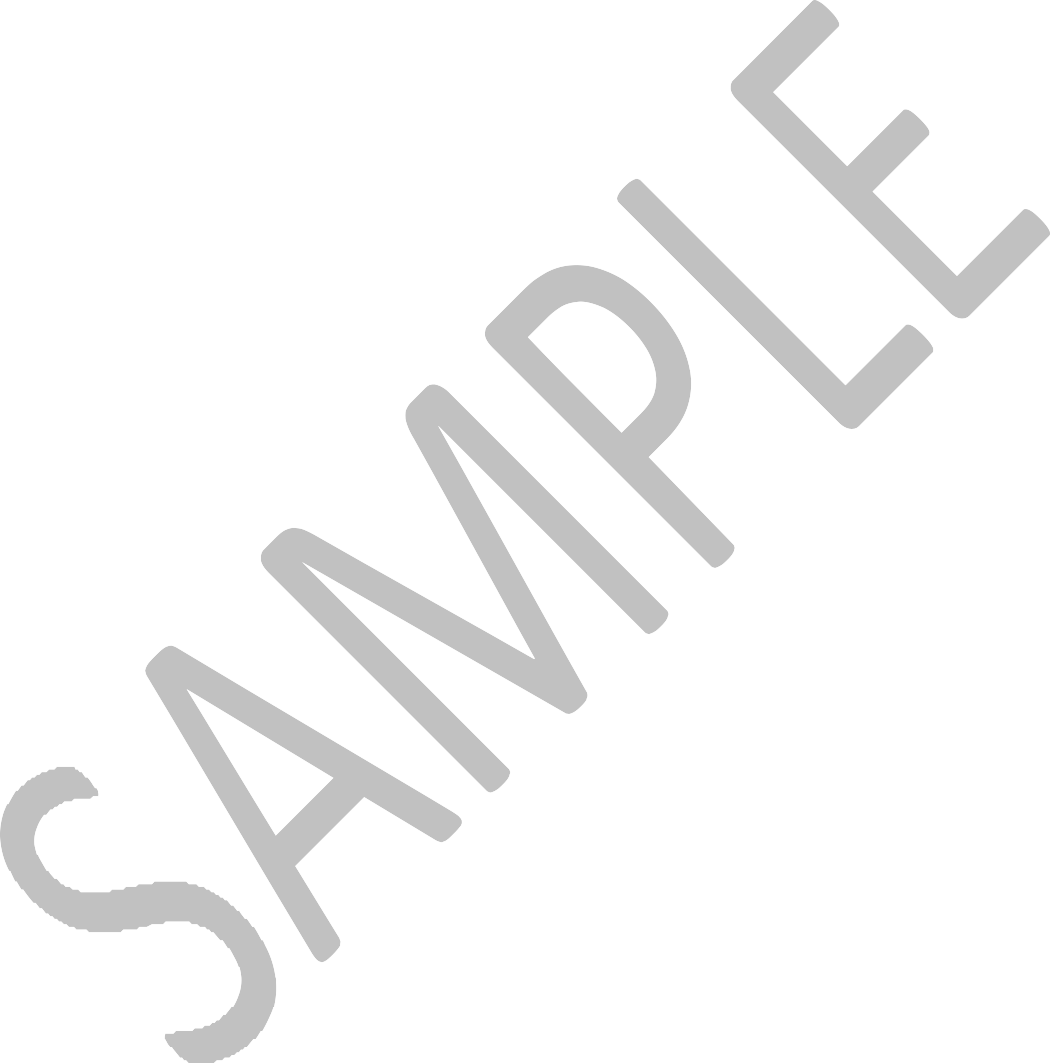 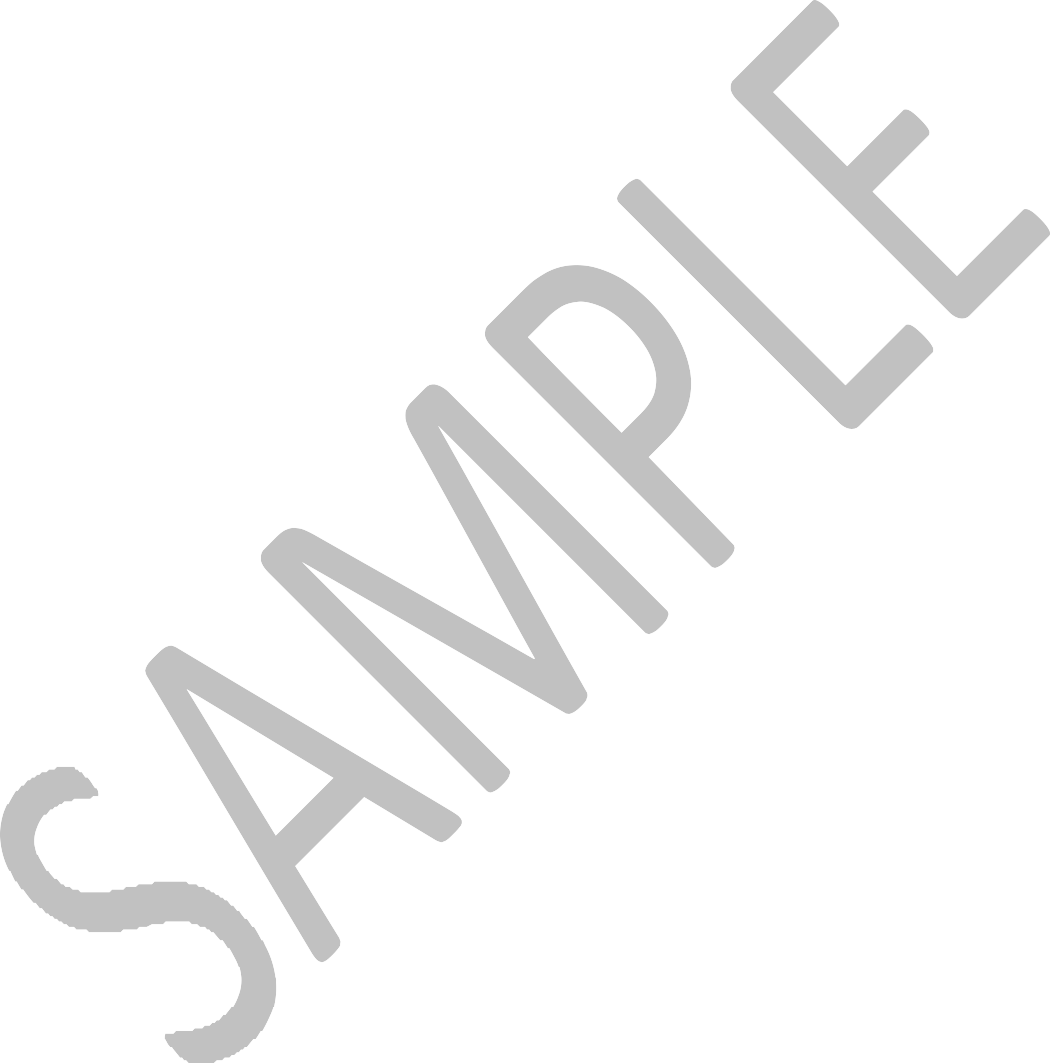 		(if applicable) Note: It is extremely important that the Full name and e-mail addresses provided are accurate for the individuals who will ultimately be performing the file transfers. Information provided on the Participation Request form will be used to validate and authorize your request for system access. We understand that the user id issued to the staff above are to be kept confidential and not to be shared. The user id is connected to confidential information that will be handled accordingly. Mailing address:  Date 	III. 	TESTPROCESS  The State Controller’s Office requires agencies to provide test files and materials to verify compliance with SCO guidelines. SCO performs two separate tests. Authorization to process actual transaction files cannot be granted until the test files process successfully. To initiate testing, provide the completed File Specification Form to PPSSU3. A blank form is provided in Appendix I. Refer to Section II for completion instructions. SCO staff will test with a department at least one month prior to the effective month actual transaction files are targeted to be submitted. 1. Level 1 Testing verifies the transaction meets the required format and passes the system edits. The record length needs to be 200 with a 10 day expiration date. The file needs to be in ASCII format as binary files cannot be processed. The Test file: Should contain at least 5 and no more than 10 records. Must include a Batch Control Record and Detail Records that comply with the formats in Section VI. Must have the Batch Control Record as the first record on the file. Must have a Batch Number assigned by PPSSU3 in position 76 – 80 of the Batch Control Record. Should have time values in the Detail Record that are appropriate for the transaction. (Refer to the Payroll Procedures Manual for the payroll transaction guidelines.)  The File Transmittal email must be completed and sent per the instructions in Section IV. This email should be sent to the SCO staff performing the test. SCO staff will perform the first test upon receipt of the File Transmittal email. If the test is unsuccessful, you will be notified of the errors so a corrected file may be submitted.  If the test file processes successfully, you will be notified to submit a mini file of actual data transactions. 2. Level 2 Testing processes a small number of actual transactions through the Payroll system to verify the record passes the data audits and successfully generates a warrant. The mini test materials requirements are: Must contain actual transactions from which Payroll warrants will be written. Must have all transactions from the same Agency/Reporting Unit. (This will expedite the redeposit of any warrants that may generate incorrectly from the test.) Must have at least 5 but not more than 10 transactions on the file. Must have the Batch Control Record as the first record on the file. Must have a Batch Number assigned by PPSSU3 in position 76 – 80 of the Batch Control Record. Should have time values in the Detail Record that are appropriate for the transaction. (Refer to the Payroll Procedures Manual for the payroll transaction guidelines.)  The File Transmittal email must be completed and sent to the SCO staff that is performing the test. SCO staff will perform the live test through the next daily Payroll cycle upon receipt of the File Transmittal email. If the test is unsuccessful, you will be notified of the errors so a corrected file may be submitted. If the test file processes successfully, you will be notified in writing to begin submitting actual transaction files. IV. 	FILE TRANSMITTAL FORM The File Transmittal Form is used to notify State Controller's Office (SCO) when there is a transaction file to be processed. A completed email must be submitted for each file you want to process through the Payroll System.  PPSSU3 will provide each organization with a customized file transmittal email once the FTP process for the file transfer has been established for the organization. A. Requirements Following are the guidelines for submitting Payroll transaction files to the State Controller’s Office (SCO) using the email process on an ongoing basis. The email process enables departments to submit transaction files for processing through the payroll system by sending an email with the Transmittal information to SCO. All transaction files must comply with the record formats and overall requirements outlined in Section VI for submitting Payroll files. a. The File Transmittal email is used to certify the pay. Transaction files may not be submitted on the Master Payroll cut-off cycle. Note:  Files submitted on Master Payroll cutoff will not be processed and will not be held for future cycles. Transaction files must be transmitted to SCO by 12:00 P.M. in order to be processed through that night’s payroll cycle. If that day is not a payroll cycle day then the file will not be processed. A completed File Transmittal email must be sent to SCO by 12:00 P.M. for each file submitted or the file cannot be processed. Questions regarding the submission of transaction files should be directed to SCO’s PPSSU3 Unit at ppsdftpreporting@sco.ca.gov. Note:  Do not contact SCO Production Data Guidance regarding processing the transaction files or to request an extension on the required time for submitting files. Authorization to accept or process files through the payroll system can only be provided by SCO’s PPSSU3 Unit. Send a transmittal email to SCO staff to notify them that a File has been uploaded. The email should be sent to the following: ppsdftpreporting@sco.ca.gov. A. Re quirements Complete the following items in the File Transmittal email: 	1. 	From Enter your department name. 	2. 	Contact Enter the name of the Personnel or Payroll Office person to be contacted for any questions or problems that may arise in processing the file. 	3. 	Phone Enter the phone number of the contact person. 	4. 	Pay Period Enter the pay period of the payments. 	5. 	Batch No. Enter the permanent Batch Number assigned to your department for this transaction process. 	7. 	Record Count  Enter the total number of records on the file. 	8. 	Authorized Signature  The transmittal form must be signed with an representative of your Human Resource Office authorized to submit pay (i.e., Transactions Manager, Personnel Specialist, etc.). We will accept an electronic signature. 	9. 	Date Enter the current date. SAMPLE TRANSMITTAL EMAIL 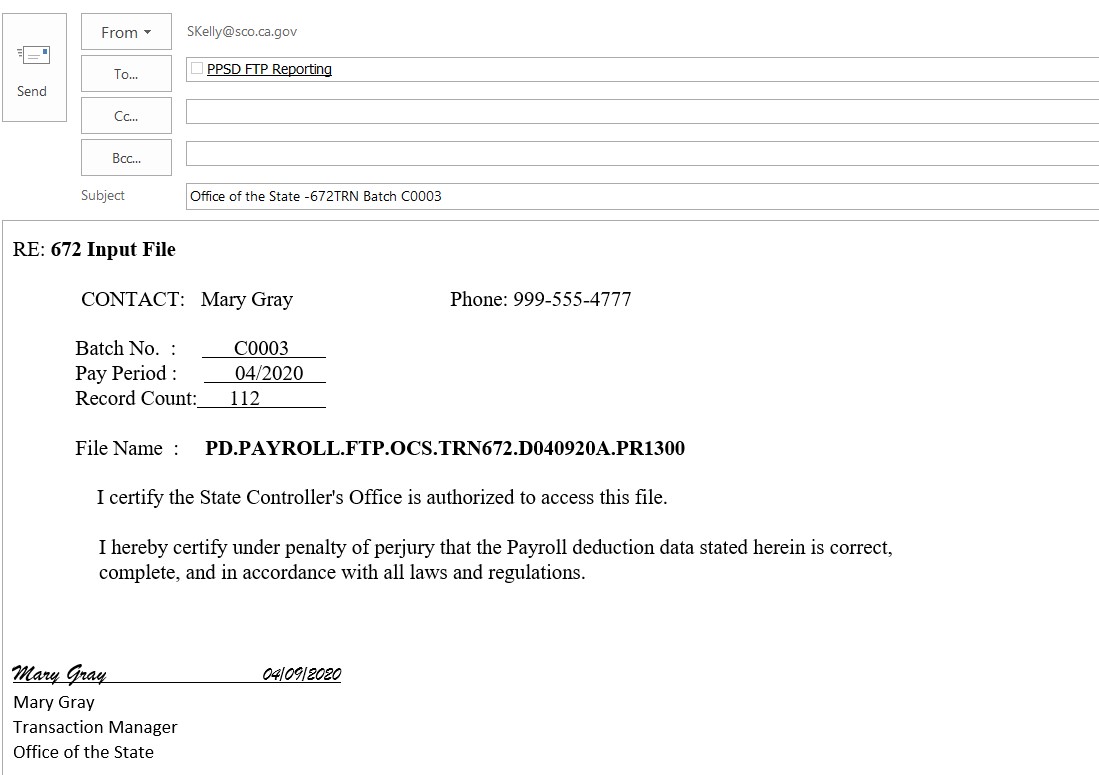  	10 V. RECORD FORMATS & FILE DEFINITIONS  	11 672 POSITIVE PAY BATCH CONTROL RECORDProgram Originating Format (Number, File Code, and Name) FILE NAME: BATCH CONTROL 	Labels: Standard 	Record Format: Fixed - F  	Record Length: 	200 	  Non-Standard 	 Variable - V 	Records Per Block: 	10 	 	No Labels Undefined -U 	 	Blocksize: 	  	2000  	 Input Output Page 	1 of   1POSITIVE ATTENDANCE – 672 BATCH CONTROL LOCATION 	FIELD 	LENGTH 	PICTURE 	DESCRIPTION 1 - 3  	Transaction Code 	3 	9(3) 	Enter '000'. 4 - 7  	Number of Transactions 	4 	9(4) 	Count of the total number of detail transactions on the file. Entire field must be completed with preceding zeros. Example:  A total count of 50 must be entered as 0050. 8 - 12 	Total Days to be Paid 	5 	9(5) 	If no days to be paid, enter zeros. 13 - 20 	Total Hours to be Paid 	8 	9(6)V99 	Enter the total number of Hours to be Paid in hours and hundredths of hours of the detail transactions on the file. Entire field must be completed with preceding zeros. Example:  1550.5 hours must be entered as 00155050.  	 	 	 	. 21 - 29 	Salary Rate Total 	9 	9(7)V99 	Enter the total Salary Rate in dollars and cents of the detail transactions on the file. Entire field must be completed with preceding zeros. Example:  $100.50 must be entered as 000010050. 30 - 75 	Filler 	46 	X(46) 	Leave blank. 76 - 80 	Batch Number 	5 	9(5) 	Enter the Batch Number assigned by SCO for this process. 81 - 200 	Filler 	120 	X(120) 	Leave blank. 	  	PAYROLL INPUT FILE - 672 POSITIVE ATTENDANCE  	 	 	  	 Program Originating Format (Number, File Code, and Name) 	File Name: 	PAYROLL TRANSACTION 	Format Title: Labels: 	X 	Standard 	Record Format: 	X 	Fixed - F  	Record Length: 	200 	X 	Input 	Non-Standard Variable - V  	Records Per Block: 	10 Output 	No Labels Undefined -U 	Blocksize: Page 	1 of  1 POSITIVE ATTENDANCE 672 TRANSACTION LOCATION 	FIELD 	LENGTH 	PICTURE 	DESCRIPTION_______________ 	1 - 3  	Transaction Code 	3 	9(3) 	4 - 12 	Social Security Number 	9 	9(9) First Initial 	1 	X Middle Initial 	1 	X - 17 	Surname 	3 	X(3) 	18 - 20 	Agency Code 	3 	9(3) 21 - 23 	Reporting Unit 	3 	9(3) 24 - 27 	Class Code 	4 	9(4) 	28 - 30 	Serial Number 	3 	9(3) Pay Period Type 	1 	X – 33 	Pay Period Month 	2 	9(2) Pay Period Year 	1 	9 - 36 	Days to be Paid 	2 	9(2)  	15 Enter '672'. Enter Social Security Number OR Interim Number. Enter First Initial, if any, or leave blank. Enter Middle Initial, if any, or leave blank. Enter first 3 letters of the Surname. If employee Surname has a space, hyphen or special characters within first 3 letters, compact the name. Example: 'O’Neal' must be entered as 'ONE'. Enter Employee’s regular Position Number. (i.e., agency, unit, class & serial). Enter the appropriate type: – Monthly – 1st ½ Semimonthly – 2nd ½ Semimonthly Enter the month and the last digit of the year for the payment. Enter days to be paid of Call/Standby shifts. Otherwise, enter zeros. Entire field must be completed with preceding zeros. Example: 5 days must be entered as 05. Time values must be appropriate for the transaction as specified in the Payroll Procedure Manual(PPM). POSITIVE ATTENDANCE 672 TRANSACTION LOCATION 	FIELD 	LENGTH 	PICTURE 	DESCRIPTION_______________  	16 APPENDIX I BLANK FORMS STATE CONTROLLER’S OFFICE PERSONNEL/PAYROLL SERVICES DIVISION  POSITIVE ATTENDANCE FILE SPECIFICATION FORM TO: State Controller's Office Personnel Payroll Services Division P. O. Box 942850 Sacramento, Ca. 94250-5878 Attention: PPSSU3 RE:  PAYROLL TRANSACTION INPUT FOR 672 POSITIVE ATTENDANCE PAYMENTS VIA FTP FILE We hereby request the State Controller's Office to accept and process files containing payments for input into the Uniform State Payroll System via FTP The file characteristics are: Transaction Code: 672 POSITIVE ATTENDANCE Record Length: 200 The Department anticipates submitting input files beginning the month and year of: 	  	. Files to be accessed via electronic file transfer (FTP): PD.PAYROLL.FTP.xxx.TRN672.Dmmddyy*.PR1300 5. The following representative(s) from the agency to whom the State Controller's Office can direct inquiries in the event problems are encountered and who will be performing the actual file transfers are: 	Name (First MI Last) 	Telephone   	 	Email Address: 	Current SCO User  ID:  	 		(if applicable) 	Name (First MI Last) Telephone  	 	Email Address: 	Current SCO User  ID:  	 		(if applicable) 	Name (First MI Last) Telephone   	 	Email Address: 	Current SCO User  ID:  	 		(if applicable) Note: It is extremely important that the Full name and e-mail addresses provided are accurate for the individuals who will ultimately be performing the file transfers. Information provided on the Participation Request form will be used to validate and authorize your request for system access. We understand that the user id issued to the staff above are to be kept confidential and not to be shared. The user id is connected to confidential information that will be handled accordingly. Mailingaddress:  We agree to notify the State Controller's Office in writing of any change made to this agreement. We agree to notify the State Controller's Office in writing should we desire to terminate thisagreement.  We agree to indemnify, defend and save harmless the State Controller’s Office and its officers, agents and employee’s from any and all claims and losses that may result from reporting payments via FTP. We understand and agree to the requirements and conditions set forth for submitting these transaction files through the State Controller's Payroll System. The undersigned signature is a person authorized to sign payroll documents authorizations and constitutes validation of the requesting source. Agency Name Date OFFICE OF THE STATE CONTROLLER PERSONNEL/ PAYROLL SERVICES DIVISION POSITIVE ATTENDANCE PAYROLL INPUT FILE 672 TRANSACTION 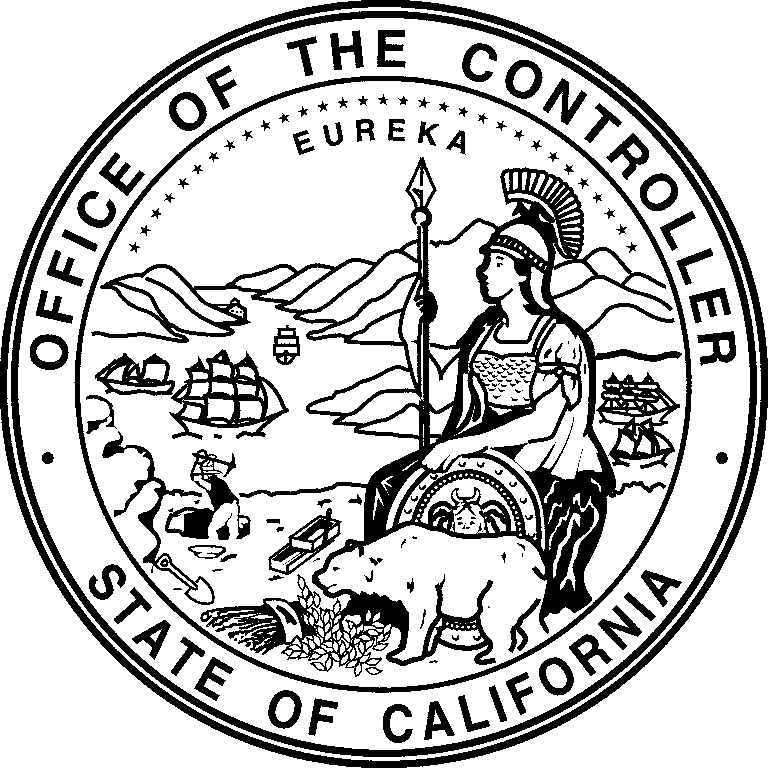 PPSD REV:  November 2020 01 02 03 04 05 06 07 08 09 10 11 12 13 14 15 16 17 18 19 20 21 22 23 24 25 26 27 28 29 30 31 32 33 34 35 36 37 38 39 40 41 42 43 44 45 46 47 48 49 50 TRANS CODE ''000' TRANS CODE ''000' TRANS CODE ''000' NUMBER OF TRANS NUMBER OF TRANS NUMBER OF TRANS NUMBER OF TRANS TOTAL DAYS TO BE PAID TOTAL DAYS TO BE PAID TOTAL DAYS TO BE PAID TOTAL DAYS TO BE PAID TOTAL DAYS TO BE PAID TOTAL HOURS TO BE PAID TOTAL HOURS TO BE PAID TOTAL HOURS TO BE PAID TOTAL HOURS TO BE PAID TOTAL HOURS TO BE PAID TOTAL HOURS TO BE PAID TOTAL HOURS TO BE PAID TOTAL HOURS TO BE PAID SALARY RATE TOTAL SALARY RATE TOTAL SALARY RATE TOTAL SALARY RATE TOTAL SALARY RATE TOTAL SALARY RATE TOTAL SALARY RATE TOTAL SALARY RATE TOTAL SALARY RATE TOTAL FILLER FILLER FILLER FILLER FILLER FILLER FILLER FILLER FILLER FILLER FILLER FILLER FILLER FILLER FILLER FILLER FILLER FILLER FILLER FILLER FILLER 9(3) 9(3) 9(3) 9(4) 9(4) 9(4) 9(4) 9(5) 9(5) 9(5) 9(5) 9(5) 9(6)v99 9(6)v99 9(6)v99 9(6)v99 9(6)v99 9(6)v99 9(6)v99 9(6)v99 9(7)V99 9(7)V99 9(7)V99 9(7)V99 9(7)V99 9(7)V99 9(7)V99 9(7)V99 9(7)V99 X(46) X(46) X(46) X(46) X(46) X(46) X(46) X(46) X(46) X(46) X(46) X(46) X(46) X(46) X(46) X(46) X(46) X(46) X(46) X(46) X(46) 51 52 53 54 55 56 57 58 59 60 61 62 63 64 65 66 67 68 69 70 71 72 73 74 75 76 77 78 79 80 81 82 83 84 85 86 87 88 89 90 91 92 93 94 95 96 97 98 99 100 FILLER CONTINUED FILLER CONTINUED FILLER CONTINUED FILLER CONTINUED FILLER CONTINUED FILLER CONTINUED FILLER CONTINUED FILLER CONTINUED FILLER CONTINUED FILLER CONTINUED FILLER CONTINUED FILLER CONTINUED FILLER CONTINUED FILLER CONTINUED FILLER CONTINUED FILLER CONTINUED FILLER CONTINUED FILLER CONTINUED FILLER CONTINUED FILLER CONTINUED FILLER CONTINUED FILLER CONTINUED FILLER CONTINUED FILLER CONTINUED FILLER CONTINUED BATCH NUMBER BATCH NUMBER BATCH NUMBER BATCH NUMBER BATCH NUMBER FILLER FILLER FILLER FILLER FILLER FILLER FILLER FILLER FILLER FILLER FILLER FILLER FILLER FILLER FILLER FILLER FILLER FILLER FILLER FILLER 9(5) 9(5) 9(5) 9(5) 9(5) X(120) X(120) X(120) X(120) X(120) X(120) X(120) X(120) X(120) X(120) X(120) X(120) X(120) X(120) X(120) X(120) X(120) X(120) X(120) X(120) 01 02 03 04 05 06 07 08 09 10 11 12 13 14 15 16 17 18 19 20 21 22 23 24 25 26 27 28 29 30 31 32 33 34 35 36 37 38 39 40 41 42 43 44 45 46 47 48 49 150 FILLER CONTINUED FILLER CONTINUED FILLER CONTINUED FILLER CONTINUED FILLER CONTINUED FILLER CONTINUED FILLER CONTINUED FILLER CONTINUED FILLER CONTINUED FILLER CONTINUED FILLER CONTINUED FILLER CONTINUED FILLER CONTINUED FILLER CONTINUED FILLER CONTINUED FILLER CONTINUED FILLER CONTINUED FILLER CONTINUED FILLER CONTINUED FILLER CONTINUED FILLER CONTINUED FILLER CONTINUED FILLER CONTINUED FILLER CONTINUED FILLER CONTINUED FILLER CONTINUED FILLER CONTINUED FILLER CONTINUED FILLER CONTINUED FILLER CONTINUED FILLER CONTINUED FILLER CONTINUED FILLER CONTINUED FILLER CONTINUED FILLER CONTINUED FILLER CONTINUED FILLER CONTINUED FILLER CONTINUED FILLER CONTINUED FILLER CONTINUED FILLER CONTINUED FILLER CONTINUED FILLER CONTINUED FILLER CONTINUED FILLER CONTINUED FILLER CONTINUED FILLER CONTINUED FILLER CONTINUED FILLER CONTINUED FILLER CONTINUED FILLER CONTINUED 51 52 53 54 55 56 57 58 59 60 61 62 63 64 65 66 67 68 69 70 71 72 73 74 75 76 77 78 79 80 81 82 83 84 85 86 87 88 89 90 91 92 93 94 95 96 97 98 99 200 FILLER CONTINUED FILLER CONTINUED FILLER CONTINUED FILLER CONTINUED FILLER CONTINUED FILLER CONTINUED FILLER CONTINUED FILLER CONTINUED FILLER CONTINUED FILLER CONTINUED FILLER CONTINUED FILLER CONTINUED FILLER CONTINUED FILLER CONTINUED FILLER CONTINUED FILLER CONTINUED FILLER CONTINUED FILLER CONTINUED FILLER CONTINUED FILLER CONTINUED FILLER CONTINUED FILLER CONTINUED FILLER CONTINUED FILLER CONTINUED FILLER CONTINUED FILLER CONTINUED FILLER CONTINUED FILLER CONTINUED FILLER CONTINUED FILLER CONTINUED FILLER CONTINUED FILLER CONTINUED FILLER CONTINUED FILLER CONTINUED FILLER CONTINUED FILLER CONTINUED FILLER CONTINUED FILLER CONTINUED FILLER CONTINUED FILLER CONTINUED FILLER CONTINUED FILLER CONTINUED FILLER CONTINUED FILLER CONTINUED FILLER CONTINUED FILLER CONTINUED FILLER CONTINUED FILLER CONTINUED FILLER CONTINUED FILLER CONTINUED X X X 151 152 153 154 155 156 157 158 159 160 161 162 163 164 165 166 167 168 169 170 171 172 173 174 175 176 177 178 179 180 181 182 183 184 185 186 187 188 189 190 191 192 193 194 195 196 197 198 199 200 FILLER CONTINUED FILLER CONTINUED FILLER CONTINUED FILLER CONTINUED FILLER CONTINUED FILLER CONTINUED FILLER CONTINUED FILLER CONTINUED FILLER CONTINUED FILLER CONTINUED FILLER CONTINUED FILLER CONTINUED FILLER CONTINUED FILLER CONTINUED FILLER CONTINUED FILLER CONTINUED FILLER CONTINUED FILLER CONTINUED FILLER CONTINUED FILLER CONTINUED FILLER CONTINUED FILLER CONTINUED FILLER CONTINUED FILLER CONTINUED FILLER CONTINUED FILLER CONTINUED FILLER CONTINUED FILLER CONTINUED FILLER CONTINUED FILLER CONTINUED FILLER CONTINUED FILLER CONTINUED FILLER CONTINUED FILLER CONTINUED FILLER CONTINUED FILLER CONTINUED FILLER CONTINUED FILLER CONTINUED FILLER CONTINUED FILLER CONTINUED FILLER CONTINUED FILLER CONTINUED FILLER CONTINUED FILLER CONTINUED FILLER CONTINUED FILLER CONTINUED FILLER CONTINUED FILLER CONTINUED FILLER CONTINUED FILLER CONTINUED 37 - 41 42 – 48 Hours to be Paid Salary Rate 5 7 9(3)V99 9(5)V99 Enter time in hours and hundredth of hours. If no hours, enter zeros. Entire field must be completed with preceding zeros. Time values must be appropriate for the transaction as specified in the Payroll Procedure Manual(PPM). Leave Blank (spaces). Note: Salary Rate must be entered for the following conditions only: Trade Rate Employees Variable Pay Scale Employees Multiple Hourly Rate Employees with salary changes in the same position during the pay period. Enter each rate separately if payable. If salary is entered, complete the entire field with preceding zeros. Example: Enter $8.75 as 0000875. 49 Payment Type 1 X Enter zero or leave blank for regular pay. 50 Salary Differential 1 X Leave Blank 51-200 Filler 150 X(150) Leave Blank Authorized Representative (Please Print) Phone Signature of Authorized Representative Title 